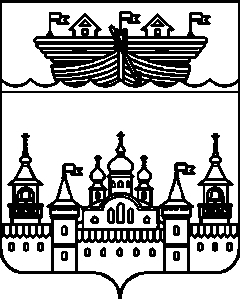 СЕЛЬСКИЙ СОВЕТЕГОРОВСКОГО СЕЛЬСОВЕТАВОСКРЕСЕНСКОГО МУНИЦИПАЛЬНОГО РАЙОНАНИЖЕГОРОДСКОЙ ОБЛАСТИРЕШЕНИЕ 12 октября 2020 года	№ 41О внесении изменений в Состав комиссии по координации работы по противодействию коррупции в Егоровском сельсовете Воскресенского муниципального района Нижегородской области, утвержденного решением сельского Совета Егоровского сельсовета Воскресенского муниципального района Нижегородской области от 24 ноября 2017 года № 36В соответствии с Указом Президента Российской Федерации от 15 июля 2015 года № 364 «О мерах по совершенствованию организации деятельности в области противодействия коррупции», Указом Губернатора Нижегородской области от 7 октября 2015 года № 112 «О создании комиссии по координации работы по противодействию коррупции в Нижегородской области», в целях обеспечения единой государственной политики в области противодействия коррупции в Егоровском сельсовете Воскресенского муниципального района Нижегородской области,  письмом заместителя Губернатора Нижегородской области № СЛ-001-482212/20 от 14.09.2020 года, сельский Совет решил:1.Внести в Состав комиссии по координации работы по противодействию коррупции в Егоровском сельсовете Воскресенского муниципального района Нижегородской области утвержденного решением сельского Совета Егоровского сельсовета Воскресенского муниципального района Нижегородской области от 24 ноября 2017 года № 36 «О координации работы по противодействию коррупции в Егоровском  сельсовете Воскресенского муниципального района Нижегородской области» следующие изменения:1.1. Ввести в состав комиссии по координации работы по противодействию коррупции в Егоровском сельсовете Воскресенского муниципального района Нижегородской области - Костерину Наталью Викторовну – консультанта отдела по профилактике коррупционных и иных правонарушений Нижегородской области.2.Обнародовать настоящее решение на информационном стенде в здании администрации сельсовета и на официальном сайте администрации Воскресенского муниципального района.3.Контроль над исполнением настоящего решения оставляю за собой.4. Настоящее решение вступает в силу со дня обнародования.Глава местного самоуправления	В.Б.Миронов